Reception 2021- 22Autumn 1Autumn 2ThemeAll About Me/FamilyAutumnCelebrations: Bonfire Night, Diwali, ChristmasLight and DarkCommunication and Language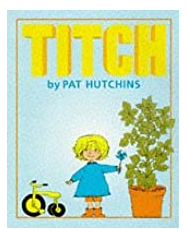 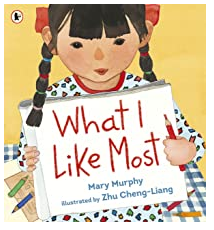 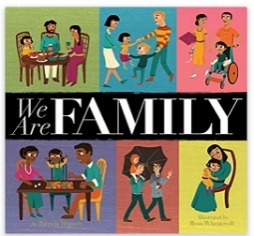 We Are Family  What I Like Most   TitchThree Little Pigs     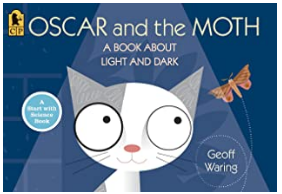 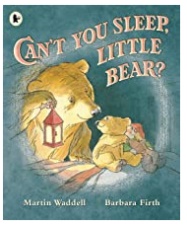 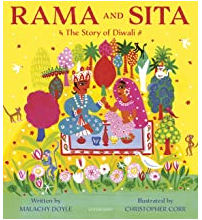 Rama and Sita    Oscar and the Moth Can’t you Sleep             Little BearPersonal Social and Emotional developmentSee themselves as a valuable individual(Between Us books)Build constructive and valuable relationshipsPhysical DevelopmentMovement skills ie hopping, skipping, jumpingDevelop small motor skills, to use pencils, paint brushes, scissors, knives, forks and spoonsMovement skills ie hopping, skipping, jumpingContinue to develop small motor skills, to use pencils, paint brushes, scissors, knives, forks and spoons competently LiteracyPhonics phase 2Phonics phase 2MathematicsSubitise – Recognise small groups of quantities in familiar patterns (for example, dice) and random arrangements up to 6To recognise and name familiar 2D shapes, square, rectangle, triangle and circleMake a repeating pattern using 2 shapes or coloursLinking numerals alongside quantities. Select, rotate and manipulate shapes to create other shapesCompare and discuss different weights encouraging children to use the word ‘than’, eg “This is heavier than that.”Understanding the WorldTalk about members of their immediate family and community.Recognise that people have different beliefs and celebrate special times in different ways.Explore the natural world around them.Expressive Arts and DesignAccessArt self-portraitureExplore, use and refine a variety of artistic effects to express their ideas and feelings. (Colour-mixing)Bonfire picturesDiwali lampsMehndi designsCreate collaboratively, sharing ideas, resources and skillsCurriculum EnhancementLittle Fingers Music Sing in a group or on their own increasingly matching the pitch and following the melodyLittle Fingers Music Sing in a group or on their own increasingly matching the pitch and following the melody